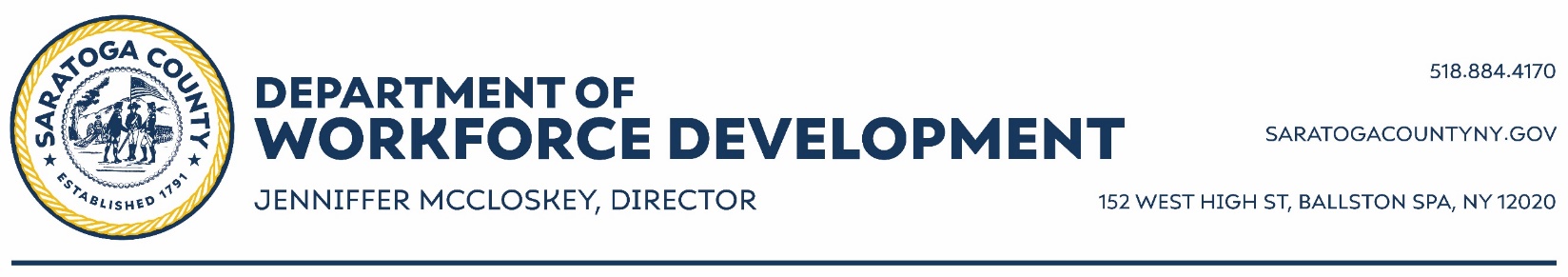 EMT Career Pathway Program Application FormYou MUST fill out ALL sections of the application form to be considered.(PLEASE BE SURE TO WRITE NEATLY SO WE CAN READ EVERYTHING ON YOUR APPLICATION)Today’s date is: ______ /______ / 2024Full Name________________________________________ Social Security Number_________ /________ /_________Address _____________________________________________________________________________________________		(Street)						(City)			(Zip Code)Town you live in if different from your address: _________________________________________________________Your Home Phone #: ____________________________	Your Cell Phone #: _________________________________Parent/Guardian Phone #: _________________________	Email: ______________________________________Additional way to contact you (phone, email, fb messenger, etc.): _____________________________________Birth Date: ______/______/______ How old are you right now? _______ Gender: ____________________________ If you are a male, 18 years old or older, have you registered with selective service?    	Yesq    NoqELIGIBILITY QUESTIONNAIRE (ALL Questions MUST Be Answered to Be Considered!) IF UNDER 18How many immediate* family members live in the applicant’s home (incl. applicant)?  ________Does the applicant’s family receive Food Stamps (in the last 6 months)?		Yesq    NoqDoes the applicant receive:  Family Assistance/Safety Net?				Yesq    NoqDoes the applicant receive: free healthcare (Medicaid)?				Yesq    NoqDoes the applicant’s family receive:  HEAP?						Yesq    NoqDoes the applicant receive:  SSI?							Yesq    NoqIs the applicant in foster care?							Yesq    NoqDoes the applicant have any physical, emotional or learning disabilities or an IEP?	Yesq    Noq	If yes, does the applicant receive:	a)  Medicaid Waiver: 			Yesq    Noqb)  Supplemental Security Income:	Yesq    NoqINTEREST IN PROGRAM:Please explain why you want to be enrolled in this program and what you hope to accomplish through this experience. ___________________________________________________________________________________________________________________________________________________________________________________________________________________________________________________________________________________________________________________________COMMUNITY INVOLVEMENT:Please list any community organizations that you belong to such as scouts, school clubs, civic organizations, and school activities:________________________________________________________________________________________________________Do you have reliable transportation to lab and lecture locations?   Yesq    NoqETHNICITY INFORMATION (OPTIONAL)CHECK ONEqWHITE  q BLACK  qHISPANIC  qASIAN  qAMERICAN INDIAN  qPACIFIC ISLANDER  qOTHERWhere did you obtain this application?  _______________________________________________________CERTIFICATION: I certify that the information on this application is correct to the best of my knowledge. I understand that submitting an application in no way guarantees an interview or placement in training. ___________________________________________________________		_____________________Applicant’s Signature									Date____________________________________________________________		_____________________Signature of Parent/Guardian if Applicant is under the age of 18: 			DateApplication Deadline is December 29, 2023PLEASE RETURN THIS APPLICATION TO:Saratoga County Department of Workforce Development152 West High Street, Ballston Spa, NY 12020 or email to:  jmccloskey@saratogacountyny.gov